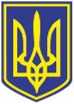 УКРАЇНАЧОРНОМОРСЬКИЙ МІСЬКИЙ ГОЛОВАР О З П О Р Я Д Ж Е Н Н Я     08.07.2024                                                               210        Відповідно  до поданих заяв міському  голові  від  жителів громади про надання матеріальної допомоги на лікування, згідно з п. 3.5 р. ІІІ заходів Міської цільової програми соціального захисту та надання соціальних послуг населенню Чорноморської територіальної  громади  на 2021-2025  роки,  затвердженої  рішенням  Чорноморської міської  ради Одеського району Одеської області від 24.12.2020  № 16-VIII (зі змінами та доповненнями), враховуючи рекомендації засідання міської координаційної ради з питань соціального захисту громадян Чорноморської міської територіальної громади, що опинилися у скрутному матеріальному становищі та потребують допомоги, протокол  від 27.06.2024  № 9, керуючись  ст. ст. 42, 64 Закону України «Про місцеве самоврядування в Україні»,        1. Надати одноразову матеріальну  допомогу з коштів бюджету Чорноморської міської територіальної громади,  передбачених  на  соціальний  захист  населення:                                                                                                   Всього:                       147000   грн
       2. Фінансовому управлінню Чорноморської міської ради Одеського району Одеської області  (Ольга Яковенко) перерахувати виконавчому комітету Чорноморської міської  ради Одеського району Одеської області 147000,00 грн за рахунок коштів бюджету Чорноморської міської територіальної громади, передбачених на соціальний захист населення.          3. Відділу бухгалтерського обліку та звітності виконавчого комітету Чорноморської міської ради Одеського району Одеської області (Оксана Бонєва) виплатити матеріальну  допомогу.        4. Контроль    за    виконанням    даного    розпорядження    покласти на заступника міського голови Наталю Яволову.Міський голова                                                                           Василь ГУЛЯЄВПро  надання  матеріальної  допомоги -Бурлаці Олені Миколаївні5 000грн-Грінченко Світлані Вікторівні5 000грн-Єргієву Олександру Олександровичу5 000грн-Івчанському Денису Ігоровичу5 000грн-Іожиці Євгенії Миколаївні19 000грн-Кольцуну Іллі Олександровичу10 000грн-Кондратюку Марку Юрійовичу19 000грн-Кузьменковій Тамарі Миколаївні5 000грн-Куликовій Ганні Андріївні8 000грн-Маркушу Сергію Петровичу6 000грн-Мацієвичу Андрію Миколайовичу10 000грн-Міланченку Віталію Олександровичу5 000грн-Нікорі Тетяні Леонідівні10 000Грн-Олійнику Віталію Анатолійовичу15 000грн-Панникову Сергію Володимировичу5 000грн-Стецюк Яні Олександрівні10 000грн-Шкуратовій Оксані Петрівні5 000грн